LLANDRINDOD MAY FAIR 2019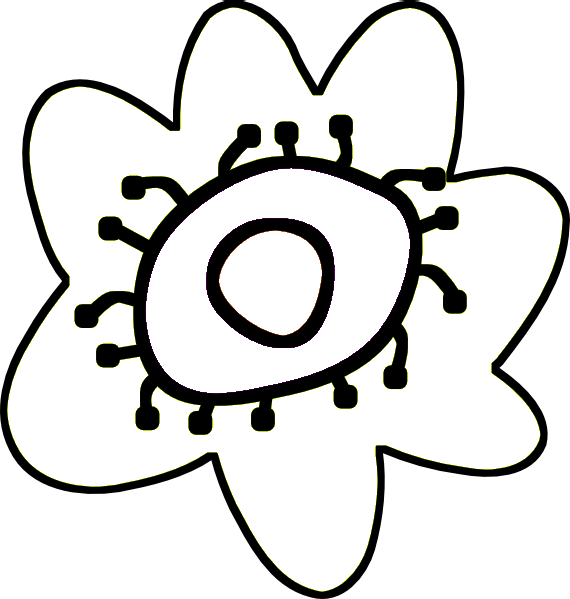 Celebrating the best of everything LOCAL The Metropole Hotel, Bank Holiday Monday 6th May 2019, 11am - 4pmThe May Fair is an interactive event showcasing everything that is wonderful about our town and is your opportunity to get out there to talk about your group/club/organisation/service/business to those attending. For visitors, the May Fair is a chance to discover what is going on the in the local community, to find out more about local businesses and to make contacts they may not otherwise make.Priority in stall allocation will be given to Llandrindod-based exhibitors and those helping us to celebrate our local community by offering a children’s activity, or a display about their work in Llandrindod, or a demo or other entertainment for visitors in addition to their own sales, promotions, fund-raising and recruiting. This year we would like the May Fair to be a plastic free event as far as possible, so if you would like to have a stall, please bear this in mind with your offerings. We also plan to host a ‘zero waste area’ to encourage visitors to think about, and find solutions to, reducing the amount of waste produced day to day.LLANDRINDOD MAY FAIR 2019 EXHIBITOR BOOKING FORMOur stall will Celebrate LOCAL Llandrindod with the following (please describe your stall in one or more of the areas below – this description will go in the event programme)Please return completed form together with cash or a cheque for £10.00 made payable to “Trawsnewid Llandrindod Transition”    to May Fair Bookings, c/o Plas Madoc, Temple Drive, Llandrindod LD1 5LUIf you would prefer to pay by BACS, please tick this box and we will send details on how to do so when we have confirmed your booking. We would like to book a stall  in the exhibition area at the Llandrindod May Fair 2019 and enclose payment of £10.00. We would like to book a stall  in the exhibition area at the Llandrindod May Fair 2019 and enclose payment of £10.00. Contact namePLEASE PRINTBusiness or organisation namePLEASE PRINTAddressPLEASE PRINTEmailPLEASE PRINTTelephoneDateDisplay about:Demonstration of:Children’s activity:Other entertainment:Plastic free/zero waste theme: